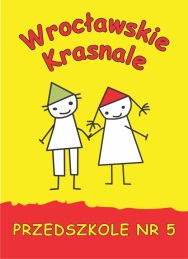 Przedszkole nr 5 Wrocławskie Krasnale                                                ul. Dźwirzyńska 3                                                54-320 Wrocław___________________________________________________________________________PROCEDURA PRZEBYWANIA DZIECKA NA ŚWIEZYM POWIETRZU W PRZEDSZKOLU NR 5                  WE WROCŁAWIU W WARUNKACH PANDEMII COVID - 19 Podstawa prawna: ROZPORZĄDZENIE Ministra Edukacji Narodowej i Sportu z dnia 31 grudnia 2002 r. w sprawie bezpieczeństwa i higieny w publicznych i niepublicznych szkołach i placówkach (Dz.U. z dnia 22 stycznia 2003 r.)Rozporządzenie Ministra Edukacji Narodowej z dnia 11 marca 2020 r. w sprawie czasowego ograniczenia funkcjonowania jednostek systemu oświaty w związku z zapobieganiem, przeciwdziałaniem i zwalczaniem COVID-19 (Dz. U. z 2020r. poz.410)Wytyczne przeciwepidemiczne Głównego Inspektora Sanitarnego z dnia 4 maja 2020r. dla przedszkoli , oddziałów przedszkolnych w szkole podstawowej i innych formach wychowania przedszkolnego.Zarządzenie Prezydenta Wrocławia nr 2951 z dnia 6 maja 2020 roku.       Niniejsza procedura dotyczy wszystkich dzieci oraz pracowników przedszkola przebywających na terenie placówki w trakcie trwania pandemii koronawirusa.Nauczyciele dbają o codzienny pobyt dzieci na świeżym powietrzu;Zakazuje się wyjść  grup poza teren przedszkola, np.: na spacer do parku;Nauczyciel przestrzega zasady, aby zabawy z dziećmi były organizowane zgodnie      z wymogami reżimu sanitarnego;Dzieci mogą przebywać tylko i wyłącznie na terenie przedszkola i placu zabaw;W ogrodzie przedszkolnym może przebywać maksymalnie tylko jedna grupa dzieci.Należy zachować możliwie maksymalną odległość między dziećmi przy korzystaniu z dostępnych urządzeń;Dzieci mogą korzystać z tych urządzeń,  które nie są oznakowane taśmą;Nauczyciel dba o stosowny ubiór dziecka, odpowiedni do pory roku i panującej temperatury;Sprzęt na placu zabaw powinien być codziennie czyszczony z użyciem detergentu lub dezynfekowany środkiem dezynfekującym;Podczas pobytu w ogrodzie dziecko może skorzystać z toalety znajdującej się             w przedszkolu tylko i wyłącznie pod nadzorem osoby dorosłej.Dziecko po wyjściu z toalety powinno umyć ręce ciepłą wodą z mydłem i osuszyć ręce przy użyciu ręcznika jednorazowego;Po wyjściu dziecka z toalety muszla klozetowa powinna być zdezynfekowana. Procedura wchodzi w życie z dniem ogłoszenia.